Администрация Дзержинского районаКрасноярского краяПОСТАНОВЛЕНИЕс. Дзержинское23.05.2022										№ 300-пО составе комиссии по обследованию дорог на территории Дзержинского районаВ целях приведения в соответствие состава комиссии по причинам кадровых изменений привлекаемых служб, ведомств и организаций, руководствуясь ст. 19 Устава района, ПОСТАНОВЛЯЮ:1. Утвердить районную комиссию по обследованию автодорог Дзержинского района в следующем составе:Волкова Е.В – заместитель главы района по сельскому хозяйству и оперативному управлению, председатель комиссии;Своевский В.М. – начальник отдела архитектуры, строительства, ЖКХ, транспорта и связи, ГО и ЧС администрации района, заместитель председателя комиссии;Бабаев В. А. –  врио зам. начальника полиции по ООП МО МВД России «Дзержинский» капитан полиции (по согласованию);Афтайкин А.С. – заместитель директора Дзержинского филиала АО «КрайДЭО» (по согласованию);Голюков С.Н. – генеральный директор ОАО «Дзержинское АТП» (по согласованию);Ковалев В.А. – прокурор Дзержинского района (по согласованию).2. Признать утратившим силу постановление администрации Дзержинского района №254-п от 13.06.2018г.3. Постановление вступает в силу в день, следующий за днем официального опубликования.Глава Дзержинского района						В.Н. Дергунов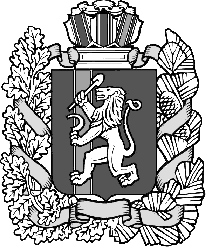 